Министерство общего и профессионального образования Свердловской областиГосударственное бюджетное образовательное учреждениесреднего профессионального образования Свердловской области«Камышловский педагогический колледж»Конспект урока окружающего мира для 2 класса по теме «Ориентирование на местности»Студент: Туганова Анастасия Юрьевна Методист: Семенова Алена Васильевна _______Классный руководитель: Андреева Людмила Александровна _______Камышлов, 2015УМК Школа 2100Тема. Ориентирование на местности Класс: 2Тип урока: открытие новых знаний (урок-путешествие) Цель урока: формирование умения ориентироваться на местности с помощью компаса, солнца и природных признаков Задачи: Личностные: воспитание стремления к познанию нового, продуктивной совместной работеПредметные: формирование знаний о том, что такое компас, его устройстве и правилах работы с ним; формирование умения определять стороны горизонта по солнцу, природным признакам и компасу. Метапредметные: развитие наблюдательности, умения формулировать выводы, умения работать с различными источниками информации, оценивать свою работу на уроке; формирование умения работать в парах и малых группахОборудование: презентация, учебник, карточки для задания индивидуально и у доски (подписать стороны горизонта у стрелок), рабочая тетрадь, проектор, интерактивная доска, компьютер, компасы, карточки с таблицей для выполнения задания «Верно-неверно», карточки с домашним заданиемЭтапы урокаВремяСодержаниеСодержаниеФормирование УУДМетоды и приемыМетоды и приемыЭтапы урокаВремядействия учителядействия учениковФормирование УУДМетоды и приемыМетоды и приемыI. Организационный этап 1 минНу-ка ты проверь, дружок, Ты готов начать урок?Все ль на месте, Все ль в порядке:Ручка, книжка и тетрадка?Все ли правильно сидят?Все внимательно глядят?Каждый хочет получатьТолько лишь оценку «пять».Приветствуют учителя, садятся, проверяют свою готовность к уроку. Коммуникативные УУД - Умение общаться, строить коммуникации Регулятивные УУД – волевая саморегуляцияЧтение стихотворенияЧтение стихотворенияII. Мотивационный1 мин- Ребята, сегодня мы с вами оправимся на экскурсию в лес. Хотите?- Но для этого давайте сначала посмотрим, как вы помните стороны горизонта.- ДаЛичностные УУД – действия смыслообразования (интерес, мотивация)  ОпросОпросIII. Актуализация знаний 3 мин- Вам необходимо подписать стороны горизонта у стрелок. Один человек будет работать у доски, а остальные на карточках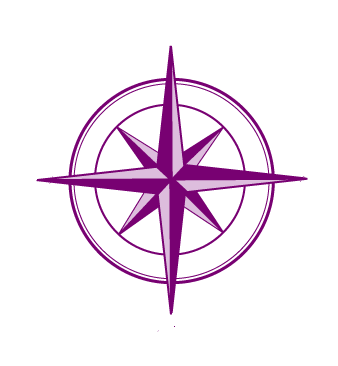 Соединяют стрелки и стороны горизонтаКоммуникативные УУД – умение с достаточной полнотой и точностью выражать свои мысли в соответствии с задачами и условиями коммуникации; формирование умения строить фразы, отвечать на поставленный вопросПознавательные УУД – структурирование знанийБеседаУпражнениеНаглядный - карточкиБеседаУпражнениеНаглядный - карточкиIV. Постановка цели урока3 мин - Молодцы! Я смотрю, вы хорошо знаете стороны горизонта. Тогда нам можно отправляться в путешествие. - Ребята, дедушка-лесник приглашает нас в гости.  - Давайте с вами закроем глаза и представим, что мы оказались в лесу.- Похоже, мы заблудились. Как же нам найти дорогу? Смотрите, над нами белка прыгает с ветки на ветку. Давайте спросим у неё дорогу, скажем хором:— Белка, Белка, расскажи, Белка, Белка, покажи, Как найти дорожку К дедушке в сторожку? — Очень просто, — отвечает Белка. — Нужно идти на север от этой ёлки. Там будет виден  большой-большой дуб. С верхушки дуба видна крыша. Это и есть сторожка. - Как же быть в такой ситуации? Кто догадался, над какой темой мы будет работать сегодня на уроке? - Чему мы должны научиться?Закрывают глаза, представляют, что находятся в лесу (Под музыку)— Белка, Белка, расскажи, Белка, Белка, покажи, Как найти дорожку К дедушке в сторожку? - Тема нашего урока ориентирование на местности. -  На уроке мы должны научиться ориентироваться по местным признакам,  применять полученные знания в жизниПознавательные УУД – самостоятельное выделение и формулирование познавательной цели урокаРегулятивные УУД - целеполаганиеОпросЧтение стихотворенияСлушание мелодииОпросЧтение стихотворенияСлушание мелодииV. Открытие новых знаний 19 мин- И так мы все еще в лесу. Кто помнит, что нам сказала белка? - Ребята, а как нам узнать, где север? - А вы знаете прибор, который может нам помочь?- Посмотрите, перед вами лежат компасы. Компас состоит из трех частей – предохранитель, стрелка и корпус. - Кто-нибудь знает, как им пользоваться? - Давайте прочитаем в учебнике правила пользования компасом. Откройте учебник на семьдесят пятой странице. Прочитаем правила по цепочке. - А сейчас попробуйте определить в парах, по какому направлению горизонта у нас находится доска, дверь и окно. Не забывайте о правилах, которые мы с вами прочитали. Давайте повторим их. - Что нужно сделать сначала?- Кладем. Что необходимо сделать далее? - Выполнили. Как будем действовать далее? - Теперь мы готовы определить направления сторон горизонта для доски, двери и окна. - Молодцы. Вы все отлично справились с работой. Компас помог нам  добраться до большого дуба.Собирает компасы- Ребята, что же делать: по дороге мы потеряли компас, а в какую сторону идти не знаем.  Смотрите, скачет заяц. Давайте у него спросим.— Зайка, Зайка, расскажи, Зайка, Зайка, покажи, Как найти дорожку К дедушке в сторожку? — В сторожку? — переспросил Заяц. — Нет ничего проще. Нужно идти на восток от большого дуба, пока не дойдёте до кривой берёзки. Идите прямо на неё, никуда не сворачивая.  —Жалко, что  компас мы потеряли. Ребята, но еще можно ориентироваться по солнцу. Солнце самый надёжный ориентир. Оно бывает над любым горизонтом в любой местности. - Давайте прочитаем правила ориентирования по солнцу в учебнике на семьдесят шестой странице. - Давайте сделаем вывод- Ребята, если утром встать спиной к солнцу, то какая сторона горизонта будет впереди? - А что будет слева от нас? - А справа? - Благодаря Солнцу, мы нашли восток и благополучно дошли до кривой берёзки. А куда дальше идти мы не знаем. Смотрите, ползёт Улитка. — Эй, Улитка, расскажи, Эй, Улитка, покажи, Как найти дорожку К дедушке в сторожку?  — Рассказывать до-о-олго, — вздохнула Улитка. — Лу-у-учше я вас туда провожу-у-у. Ползите за мной. — Но улитка такая маленькая. И мы можем потерять ее в траве. Тогда, сообщила улитка, нам нужно идти на юг до цветочной поляны. - Но как же нам быть? Ведь компаса у нас нет и Солнышко скрылось за тучу? - Ребята, нам помогут местные признаки. А какие это признаки мы узнаем, прочитав статью в учебнике на семьдесят шестой странице.- Сейчас давайте поработаем в группах – выполним задание в рабочей тетради на сорок седьмой странице. - Что там необходимо сделать?- Сначала посовещайтесь в группах, какие природные признаки для определения сторон горизонта вы изобразите, а затем схематично изобразите  их в рабочих тетрадях. Приступайте к работе. - И так, какие природные признаки для определения сторон горизонта вы изобразили? Давайте назовем по одному признаку от каждой группы. Первая группа? - Вторая группа?- Третья группа? - Четвертая группа? - Молодцы. Садитесь на свои места- Нужно идти на север от елки. Там будет виден большой-большой дуб. С верхушки дуба видна крыша. Это и будет сторожка.Предлагают варианты ответа- Нам поможет компас.Смотрят компасы в группахРассказывают, если знают, как пользоваться компасомЧитают как пользоваться компасом по цепочке- Положить компас на ровную поверхность- Оттянуть предохранитель и подождать пока стрелка остановится- Нужно повернуть компас так, чтобы синий конец стрелки совпал с буквой С, а красный с буквой Ю. Выполняют практическую работу в группах, работу контролирует учитель, который при необходимости помогает детям— Зайка, Зайка, расскажи, Зайка, Зайка, покажи, Как найти дорожку К дедушке в сторожку? Один ученик читает правила ориентирования по солнцу - Солнце бывает на востоке утром, на юге – в полдень, на западе – вечером- Так как утром солнце на востоке, а мы встанем к нему спиной, то впереди будет запад. - Юг- Восток— Эй, Улитка, расскажи, Эй, Улитка, покажи, Как найти дорожку К дедушке в сторожку? Предлагают выход из ситуации- Нарисовать, по каким признакам можно определить стороны горизонта.Выполняют задание в группах в рабочей тетради  - У деревьев с южной стороны ветви длиннее и гуще, чем с северной- У березы кора с южной стороны чище, чем с северной- Мхов и лишайников больше на серенной стороне камней и деревьев- Снег быстрее тает на склонах, обращенных к югуЛичностные УУД – действие смыслообразования (интерес); формирование личного, эмоционального отношения к себе и окружающему мируКоммуникативные УУД – умение с достаточной полнотой и точностью выражать свои мысли в соответствии с задачами и условиями коммуникации; формирование умения строить фразы, отвечать на поставленный вопрос; формирование умения работать в парах и малых группахРегулятивные УУД - планирование, прогнозированиеРабота с учебникомУпражнениеРабота в парахРабота в группахЧтение по цепочкеРабота в рабочих тетрадяхЧтение стихотворенияПрактический методНаглядный метод – презентация, карточкиРабота с учебникомУпражнениеРабота в парахРабота в группахЧтение по цепочкеРабота в рабочих тетрадяхЧтение стихотворенияПрактический методНаглядный метод – презентация, карточкиФизминутка 1 мин Физминутка 1 мин Физминутка 1 мин Физминутка 1 мин Физминутка 1 мин Физминутка 1 мин Физминутка 1 мин VI. Применение новых знаний  9 мин- Мы дошли до цветочной поляны. Смотрите, летит Пчёлка. Давайте у неё спросим— Пчёлка, Пчёлка, расскажи, Пчёлка, Пчёлка, покажи, Как найти дорожку К дедушке в сторожку? — Ж-ж-ж, — говорит пчела. — Расскажу и  Покажжжу... Смотрите, куда я и мои подруги летят. Слушайте наше жужжание и идите следом. - А вот и избушка лесника. Нас встречает дедушка-лесник. У него для вас интересное задание. Игра «Верно-неверно». Давайте выполним его в парахУченикам раздаются листочки. Они пишут слова «верно» или «неверно». - Давайте проверим работы. Сравните ваши ответы по слайдам. - Посмотрите, у кого ни одной ошибки? - Вы настоящие молодцы! Вы можете отправляться в настоящие путешествие, и вы никогда не заблудитесь!- А как же нам вернуться домой? Ведь компаса у нас нет и на улице станет совсем темно. Для этого вы с вами выполним задание  номер 6 в рабочей тетради. - Давайте прочитаем задание - Давайте выполним это заданием устно. Выполнить задание нам поможет схема сторон горизонта, которую мы заполняли в начале урока. - Ребята, как будет меняться направление движения, когда ребята будут в обратном пути?- И так, в каком направлении ребята вышли из школы?- В каком направлении двигались далее?- А потом куда повернули?- И так, кто попробует сказать направления движения ребят на обратном пути, начиная с домика лесника?— Пчёлка, Пчёлка, расскажи, Пчёлка, Пчёлка, покажи, Как найти дорожку К дедушке в сторожку? Выполняют задание «Верно-неверно» на карточкахПроверяют работы, сверяя со слайдомПоднимают рукиВыполняют задание в рабочей тетради- Во время похода ребята пошли из школы сначала на северо-восток, затем на север, затем на восток и дошли до домика лесника. Вот схема их пути. Подумай как будет меняться направление движения ребят на обратном пути. Составь схему обратно пути. - На противоположное. - Северо-восток- На север- На восток- Сначала ребята пойдут на запад, затем на юг, а потом на юго-западЛичностные УУД- формирование желания выполнять учебные действия; Познавательные УУД – выбор наиболее эффективных способов решения задач в зависимости от конкретных условий; структуриврование знанийКоммуникативные УУД – формирование умения работать в парахЛичностные УУД- формирование желания выполнять учебные действия; Познавательные УУД – выбор наиболее эффективных способов решения задач в зависимости от конкретных условий; структуриврование знанийКоммуникативные УУД – формирование умения работать в парахУпражнениеЧтение стихотворенияРабота в парахРабота в рабочих тетрадяхПроверка по эталонуVII. Итог урока. Рефлексия. 2 мин- Вот мы с вами и вновь в классе. Продолжите фразу: На сегодняшнем уроке я понял, я узнал, я разобрался…На этом уроке меня порадовало…Я похвалил бы себя…Особенно мне понравилось…После урока мне захотелось…Я мечтаю о …Сегодня мне удалось…Продолжают фразыРегулятивные УУД – оценкаПознавательные УУД – способность и умение учащихся производить простые логические действия - анализРегулятивные УУД – оценкаПознавательные УУД – способность и умение учащихся производить простые логические действия - анализБеседаСамоконтроль VIII. Домашнее задание. 1 мин1. Используя дополнительную литературу, подготовить сообщение о способах ориентирования по звёздам и Луне (на красных карточках).2. Составить рисунки – загадки по народным приметам ориентирования. Найти другие народные приметы ориентирования (на жёлтых карточках) .3. Выполнить задание в рабочей тетради с.47, з.4. (на зелёных карточках)(«5»- красная карточка, «4»- жёлтая карточка, «3»- зелёная карточка) Берут домашнее задание, вкладывают карточки в дневник